zondag  20 juni 2021  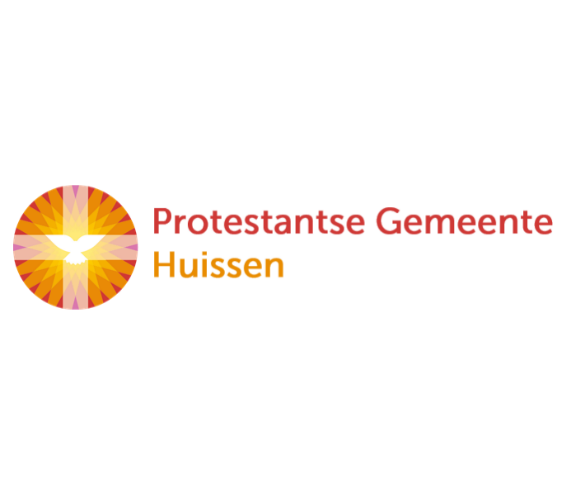 
           3e  zondag na Trinitatis 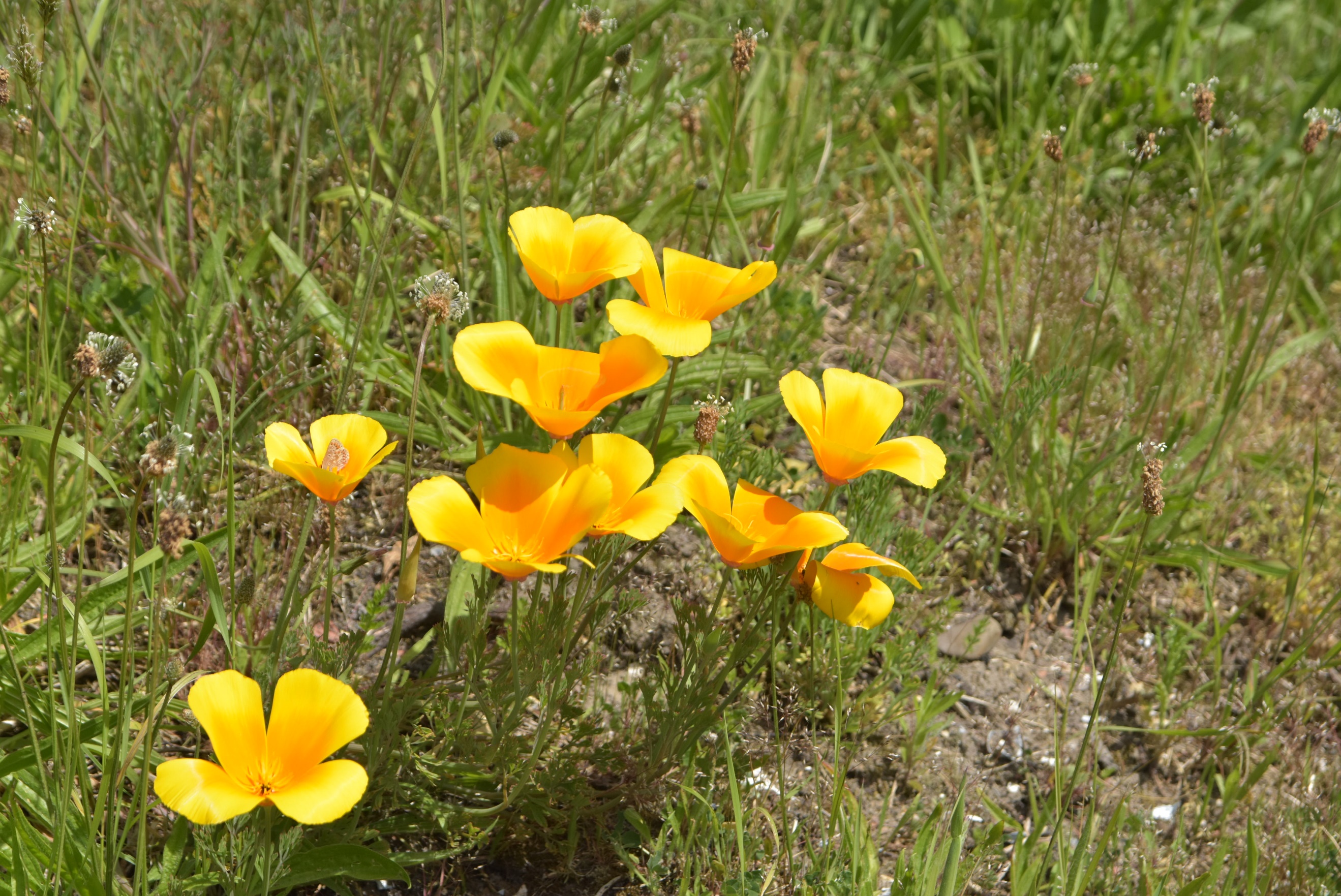                    Voorganger:    Pastor Ineke van Cuijk OP
			Organist:         Herman Schimmel
 			Lector:            Joke van de Belt
 			Zangers:         Sipkje Schimmel, Hennie Klaasen Bos- van Zetten
                                                                       ****************DE  V O O R B E R E I D I N GDe klok luidthet wordt stil

Welkom en begroeting   Zullen we samen bidden: God,
we zijn bij elkaar
op zoek naar stilte
naar leven en liefde
naar onszelf
naar UGOD 
LAAT UW LICHT OVER ONS OPGAAN
WEES VOOR ONS LIEFDE DIE BLIJFT
Drempellied: Lied 280: 1, 6 en 7. – De vreugde voert ons naar dit huis7: Dit huis slijt mét ons aan de tijd,maar blijven zal de krachtdie wie hier schuilen verder leidttot alles is volbracht.Bemoediging en groet          v:   		Onze hulp is in de Naam van de Heer          a: 		SCHEPPER EN BEHOEDER VAN ALLE LEVEN	v:		De Eeuwige die naar ons omziet
a: 		IN ZIJN LIEFDE MOGEN WIJ LEVEN
v: 		Wij groeten elkaar 
a: 		IN DE NAAM VAN DE VADER, DE ZOON			EN DE HEILIGE GEEST. AMEN.Lied:   LB 107      Vers 1, 10,              Kyrie: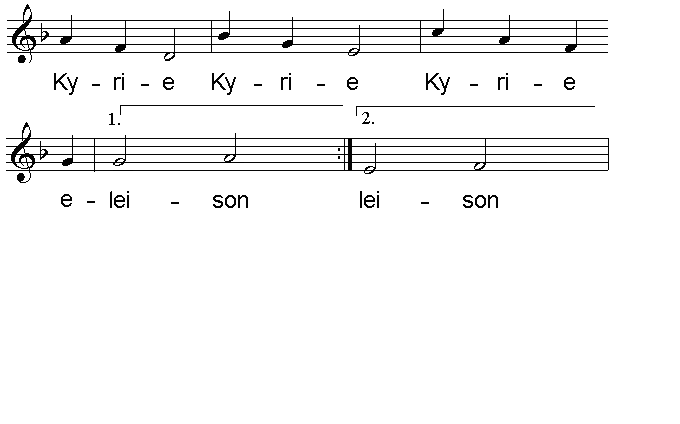 DE SCHRIFTENGebedLezingen:    Job 30:  15-26   38: 1-2Lied   LB nr. 942   Ik sta voor U in leegte en gemisIk sta voor U in leegte en gemis,vreemd is uw naam, onvindbaar zijn uw wegen.Gij zijt mijn God, sinds mensenheugenis –dood is mijn lot, hebt Gij geen andere zegen?Zijt Gij de God bij wie mijn toekomst is?Heer, ik geloof, waarom staat Gij mij tegen?2: Mijn dagen zijn door twijfel overmand,ik ben gevangen in mijn onvermogen.Hebt Gij mijn naam geschreven in uw hand,zult Gij mij bergen in uw mededogen?Mag ik nog levend wonen in uw land,mag ik U eenmaal zien met nieuwe ogen?3: Spreek Gij het woord dat mij vertroosting geeft,dat mij bevrijdt en opneemt in uw vrede.Open die wereld die geen einde heeft,wil alle liefde aan uw mens besteden.Wees Gij vandaag mijn brood, zowaar Gij leeft –Gij zijt toch zelf de ziel van mijn gebeden.		
Lezing:     Marcus 4: 35-41Acclamatie Lied 333Kom, Geest van God,maak onze harten open,dat Christus bij ons woning vindt.Overweging 
StilteMuziek CollecteGebeden  - Stil Gebed – Onze Vader 
     - we zingen daarbij als acclamatie “Hoor onze bede” 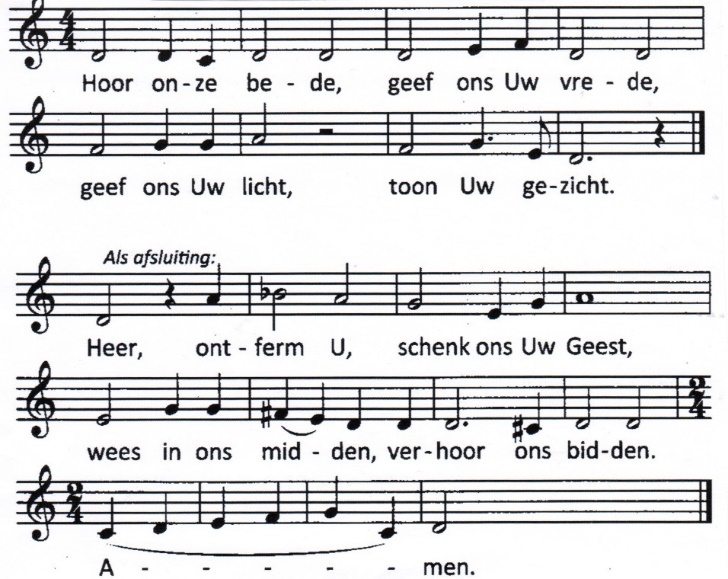 Onze Vader die in de hemel zijt,Uw naam worde geheiligd.Uw koninkrijk kome,Uw wil geschiede, op aarde zoals in de hemel.Geef ons heden ons dagelijks brood.En vergeef ons onze schuldenzoals ook wij onze schuldenaars vergeven.En leid ons niet in verzoeking,maar verlos ons van de boze.Want van U is het koninkrijken de kracht
en de heerlijkheid
in eeuwigheid, AmenVredegroet, we wensen elkaar vrede! Lied 981:1 – 5 Zending en Zegen * * * * * 
Reacties op de viering zijn welkom in de doos in de hal óf via het adres:    reactieviering@pknhuissen.nl.  
In de werkgroep VIEREN worden deze besproken en wordt ergekeken hoe we daarmee  onze vieringen kunnen  ‘verbeteren’1: De vreugde voert ons naar dit huiswaar ’t woord aan ons geschiedt.God roept zijn naam over ons uiten wekt in ons het lied.6: Vervul ons met een nieuw verstaanvan ’t woord, waarin Gij spreekten reik ons zelf als leeftocht aanhet brood, dat Gij ons breekt.Gods goedheid houdt ons staandezolang de wereld staat!Houd dan de lofzang gaandevoor God die leven laat.Al wie door Hem bevrijduit ongastvrije streken,naar huis wordt heengeleid,zal van zijn liefde spreken.10: Laat ons nu voor de Herezijn goedertierenheidtoezingen en vererende God die ons bevrijdt.Want wie zijn hulp verlangt,Hem aanroept in gebeden,verlost Hij uit de angsten leidt Hij tot de vrede.            1: Zolang er mensen zijn op aarde,zolang de aarde vruchten geeft,zolang zijt Gij ons aller Vader,wij danken U voor al wat leeft.2: Zolang de mensen woorden spreken,zolang wij voor elkaar bestaan,zolang zult Gij ons niet ontbreken,wij danken U in Jezus’ naam3: Gij voedt de vogels in de bomen,Gij kleedt de bloemen op het veld,o Heer, Gij zijt mijn onderkomenen al mijn dagen zijn geteld.4: Gij zijt ons licht, ons eeuwig leven,Gij redt de wereld van de dood.Gij hebt uw Zoon aan ons gegeven,zijn lichaam is het levend brood5: Daarom moet alles U aanbidden,uw liefde heeft het voortgebracht,Vader, Gijzelf zijt in ons midden,o Heer, wij zijn van uw geslacht.